Istituto Comprensivo Gualdo Tadino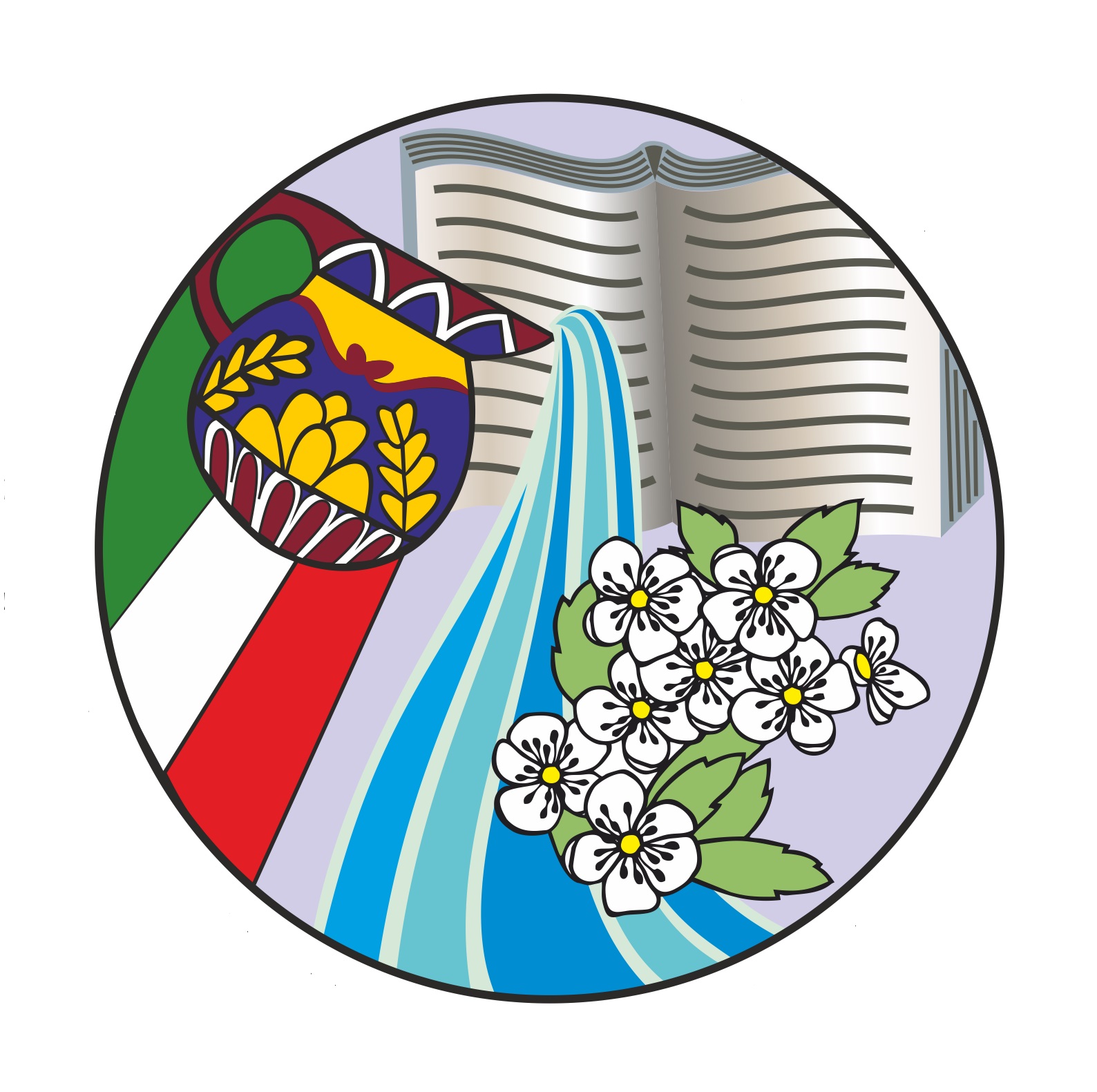 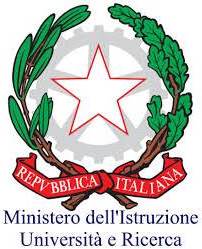 Scuola Infanzia – Primaria – Secondaria I gradoVia G. Lucantoni n.16 – 06023 – Gualdo TadinoC.F.92017090546 Cod. Mecc. PGIC847004 tel.075 912253 – Fax 075 9143400 PIANO DIDATTICO PERSONALIZZATO per alunni con Bisogni Educativi Speciali (altri BES o  BES 3)Piano Didattico Personalizzato per l'alunno/a ……………..nato/a il ………………frequentante classe ………………….. Plesso ………………..Il team docente/ Il consiglio della classe ……….., avvalendosi della Direttiva Ministerialedel 27/12/2012, della C.M. n. 8 del 6/03/2013 e della Nota Ministeriale n. 2563 del 22/11/2013, considerata la situazione attuale e la possibile evoluzione dello studente delibera la proposta di un piano di studi personalizzato.Il presente PDP avrà durata di un intero anno scolastico a partire dal mese di  …………..  fino  al mese …………………..La frequenza dell’alunna è :  	□ REGOLARE   				□ NON REGOLARE			   DOCUMENTAZIONE□   DIAGNOSI medico-specialisticaDATI DIAGNOSIDocumentazione redatta in data __________________________ da _________________________In qualità di ______________________in servizio presso _________________________________INFORMAZIONI GENERALI FORNITE DALLA FAMIGLIA / ENTI AFFIDATARI(ad esempio percorso scolastico pregresso, ripetenze …)_____________________________________________________________________________________________________________________________________________________________________________________________________________________________________________________________________	EVENTUALI INTERVENTI RIABILITATIVI IN ATTO_______________________________________________________________________________PUNTI DI FORZA E DIFFICOLTA’ SEGNALATE (dalla famiglia e/o dai servizi)____________________________________________________________________________________________________________________________________________________________________________PROBLEMATICHE DI APPRENDIMENTO RILEVATE PUNTI DI FORZA E STRATEGIE UTILIZZATE DALL'ALUNNO/A NELLO STUDIO_______________________________________________________________________________ALTRE DIFFICOLTA'STRATEGIE METODOLOGICHE E DIDATTICHENell’individuare le strategie metodologiche e didattiche l’equipe pedagogica opererà affinché l'alunno/a possa seguire la stessa programmazione di classe.Attraverso l’attivazione di particolari accorgimenti sarà possibile stimolare e accrescere l’autostimaed evitare inutili frustrazioni.Pertanto si terrà conto di :□  tempi di elaborazione _____________________________________________________□  tempi di produzione ______________________________________________________□ quantità dei compiti assegnati ______________________________________________□  uso di testi semplificati e/o ridotti□ comprensione consegne (scritte e orali)□ uso e scelta di mediatori didattici che facilitano l’apprendimento (immagini, schemi, mappe).EVENTUALI SCELTE SPECIFICHE PROPRIE DI SINGOLE DISCIPLINE (es. eventuale riduzione dei contenuti)________________________________________________________________________________________________________________________________________________________________EVENTUALE USO DI STRUMENTI COMPENSATIVI E MISURE DISPENSATIVE L'alunno usufruirà dei seguenti strumenti compensativi (indicare con una X quelli privilegiati):□ Tabelle e formulari □  Calcolatrice□ Computer□  Risorse audio (sintesi vocale, audiolibri, libri parlati)□ Mappe concettuali e/o schemi□ Software didattici e video presenti in reteL'alunno viene dispensato da:□ Leggere ad alta voce□ Prendere appunti□Rispetto dei tempi standard□ Memorizzare tabelline, formule, forme verbali, testi poetici□ Copiare dalla lavagna□ Scrivere sotto dettatura quando mostra una riduzione dell'attenzioneCRITERI E MODALITA’ DI VERIFICA E VALUTAZIONE (indicare con una X quelle privilegiate)□  Organizzare interrogazioni programmate□  Prevedere verifiche orali a compensazione di quelle scritte ove necessario □  Far usare strumenti di facilitazione e di compensazione nelle prove sia scritte sia orali□  Elasticità nella richiesta di consegna dei compiti a casa□  Predisporre verifiche scritte accessibili, brevi, strutturate, scalari□  Facilitare la decodifica della consegna e del testo□  Valutare tenendo conto maggiormente del contenuto che della forma□  Introdurre prove informatizzate□  Programmare tempi più lunghi per l’esecuzione delle prove□  Valorizzazione del contenuto nell’esposizione orale, tenendo conto di eventuali difficoltà espositiveCOMPITI DELLA FAMIGLIAI genitori dell’alunno/a_________________________________________ collaborano con l’Istituzione scolastica per il raggiungimento degli obiettivi previsti dal presente piano didattico personalizzato. A tal fine si impegnano a :- controllare tutti i giorni il diario personale e i quaderni del/della proprio/a figlio/a- firmare eventuali comunicazioni e documenti inviati dagli insegnanti- controllare che nello zaino e nell’astuccio ci sia sempre il materiale occorrente- seguire nei compiti a casa il/la proprio/a figlio/a in modo costruttivo (favorire l’autonomia operativa, controllare gli elaborati scritti, correggere eventuali errori, far ripetere le lezioni nelle discipline orali…)- aiutare  il/la proprio/a figlio/a nell’uso di eventuali strumenti compensativi e di CD ROM forniti dagli specialisti e dalla scuola- controllare che i compiti assegnati per il periodo delle vacanze, siano svolti in modo adeguato per favorire nell’alunno/a il recupero di eventuali e residue lacune.Gualdo Tadino , li ____________                                          Per l'Equipe pedagogica       _____________________________________                                                                                                                              I Genitori                                                                                           ______________________________________                                                                                                                   Il Dirigente Scolastico                                                                                           ______________________________________LETTURA :(Velocità, correttezza, comprensione)LETTURA :(Velocità, correttezza, comprensione) Breve descrizioneLETTURA :(Velocità, correttezza, comprensione)LETTURA :(Velocità, correttezza, comprensione)SCRITTURA:(tipologia di errori sotto dettatura, aderenza alla consegna, struttura morfo-sintattica, struttura testuale, correttezza ortografica, punteggiatura, grafia)SCRITTURA:(tipologia di errori sotto dettatura, aderenza alla consegna, struttura morfo-sintattica, struttura testuale, correttezza ortografica, punteggiatura, grafia)CALCOLO:(Scritto, mentale, problem solving)Breve descrizioneBreve descrizioneCALCOLO:(Scritto, mentale, problem solving)ALTRO:Breve descrizioneBreve descrizioneALTRO:Bilinguismo o italiano L2Livello di autonomia□ necessità di aiuto costante□ talvolta necessita di aiuto da parte dei docenti□ svolge le attività in autonomiaDifficoltà di partecipazione alle attività a causa di□ scarsa autostima□ scarsa motivazione□ scarsa curiositàDifficoltà relazionali□ con i coetanei□ con gli insegnantiEventuali disturbi nell'area motorio-prassica (fine e grosso-motoria):Difficoltà di accettazione degli strumenti compensativi e/o delle misure dispensative